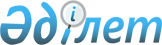 О внесении изменения в постановления Правительства Республики Казахстан от 21 апреля 1999 года № 442 и от 29 апреля 1999 года № 525Постановление Правительства Республики Казахстан от 26 мая 1999 года № 642

      Правительство Республики Казахстан постановляет: 

      1. Внести в постановления Правительства Республики Казахстан от 21 апреля 1999 года № 442 P990442_ "О мерах по реализации Указа Президента Республики Казахстан от 8 апреля 1999 года № 114 U990114_ " и от 29 апреля 1999 года № 525 "О внесении дополнения в постановление Правительства Республики Казахстан от 21 апреля 1999 года № 442" следующее изменение:     исключить из приложения 1 пункт:     "7. ХОЗУ административными зданиями аппарата акима Акмолинской областиул. Отырар, 27                                              910,7".     2. Настоящее постановление вступает в силу со дня подписания.     Премьер-Министр  Республики Казахстан       (Специалисты: Кушенова Д.                   Мартина Н.)       
					© 2012. РГП на ПХВ «Институт законодательства и правовой информации Республики Казахстан» Министерства юстиции Республики Казахстан
				